Job Description: Professional Services Leadership Position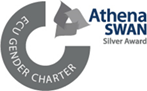 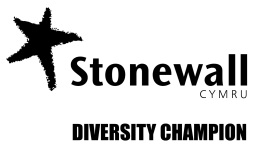 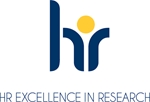 Faculty/Directorate/Service Area:RESEARCH, ENGAGEMENT & INNOVATION SERVICESJob Title:Research Development OfficerDepartment/Subject:Research Development – Faculty of Science and Engineering Research and Innovation HubSalary:Grade 8, point 31-36,  £38,205 - £44,263Hours of work:Full time, 35 hours per weekContract:Fixed term for 12 months Location:This position will be based on the Bay Campus with flexibility for some days worked on the Singleton Campus or remotely. It is an embedded roles in the Faculty of Science and EngineeringMain Purpose of PostGrant application processProactively disseminate relevant information and literature to Faculties and researchers regarding external funding opportunities/deadlines, etc.Scope, prioritise and target funding opportunities via horizon scanning, mapping ideas to funding opportunities, academic leads and mapping research skills of potential PIsAssist with large multi-investigator applications, including several Faculties/departments and or universitiesTo develop positive, long-term relationships with the research facilitators and academic members of staff across the University, and play a key role in providing an effective support service for the teams’ client FacultiesEngage with the Impact & Engagement officer on specific aspects of the bidWork in partnership with Alumni and Development Office to identify and secure philanthropic funding opportunitiesUnderstand and interpret complex sponsor guidelines e.g. European and UK Research & InnovationProvide leadership to support Principal Investigators in the preparation and writing of funding proposals, in partnership with the PI and hub bid writerImplementation of the demand management process for the hub activity to enhance the quality of funding applicationsAdvise the Faculty approvers whether proposals are ready for Faculty approval or not, prior to submission to funderAdvisory capacityEnsure compliance of University and research sponsors’ policies and proceduresEnsure PIs are aware of the need to comply with UK and EU legislation including research governanceTo provide internal and external end-users of Research Engagement and Innovation Services with prompt and appropriate relevant advice and supportProvide non-specialist feedback on scientific casesSignpost to other specialist advice within Swansea UniversityProvide training and guidance to the Research Support AdvisorsNetworking and communicationsParticipation in external networks and funding agencies such as UKRI, Welsh Government, Charities and EU initiativesTo participate in the delivery of the Research Engagement and Innovation Services seminar programmeDeliver pre-award surgeries and drop in sessions for researchers and professional service staff (on line or face to face)To investigate, and promote participation in external funding initiatives by PIsRepresent the University at external forums/committeesFor both the Hub and REIS, to develop and deliver training, documentation, intranet pages and presentations for Swansea University staff and to publicise via Development and Training Services (DTS)Provide cross-hub support, aligned to funding sponsor knowledge base and institutional priorities, particularly to advance the University’s multi/interdisciplinary research agendaSupport the Associate Deans Research & Innovation and the Executive Deans with delivering against the Faculty Research and Innovation Strategy and targetsLiaise with the IP and Commercialisation team within REIS to capitalise on commercial opportunitiesAct as the nominated REIS lead for named key sponsorsInformation management and system enhancementsTo account manage awards pending, providing leadership on the set up of codes, being responsive to PIs and coordinating activity with RSA(s) and the Contracts Officers to deliver an excellent serviceTo fully engage with and support the on-going development of the Award Management System (AMS)Collaborate to achieve the set targets for grant captureReport back to Faculty and REIS management on the activity and success rates of the Research Development functionContribute towards a repository of good practiceConduit between the researcher, Faculty and central Department of Research Engagement and Innovation Services (REIS) on successful and unsuccessful applicationsProactive analysis and acting on peer review/funders feedback and ensure relevant advice is shared to inform Faculty/department practiceAdhere to the data protection management processesOther duties:Line Management of the Hub Based Research Support Advisor(s) General DutiesTo fully engage with the University’s Performance Enabling and Welsh language policiesTo promote equality and diversity in working practices and to maintain positive working relationships.To lead on the continual improvement of health and safety performance through a good understanding of the risk profile and the development of a positive health and safety culture. Any other duties as agreed by the Faculty / Directorate / Service Area.To ensure that risk management is an integral part of any decision making process, by ensuring compliance with the University’s Risk Management PolicyLeadership ValuesAll Professional Services areas at Swansea University operate to a defined set of Core Values: Professional services values and it is an expectation that everyone is able to demonstrate a commitment to these values from the point of application through to the day to day delivery of their roles. Commitment to our values at Swansea University supports us in promoting equality and valuing diversity to utilise all the talent that we have. 
In addition you will operate to a defined set of Leadership Values: We are Professional We develop ourselves and our teams through continued professional development, and use feedback to improve. We create a culture that delivers successful outcomes through people, supporting, developing and challenging our teams to succeed. We involve our people in developing a vision for the future and in enabling innovation and change, improving University, team and individual performance.We Work Together We enable our teams to work together and across functions to deliver successful outcomes that exceed the needs and expectations of our customers. We are responsible for creating environments that demonstrate equality, foster trust, respect and challenge. We are accountable for providing clarity and direction, communicating the “big picture” and harnessing ideas and opportunities to achieve the University’s vision.We care We create environments that identify, understand and give priority to delivering the needs of the University Community (our students, colleagues, external partners and the public). We motive and inspire our teams to provide the highest standards of personalised care and in doing so uphold the Swansea University brand.Person SpecificationEssential Criteria:Leadership Values:Demonstrable evidence of creating a culture that delivers successful outcomes through people, developing and challenging teams to succeed and take pride in delivering professional services and solutions.Ability to enable teams to work together and across functions to deliver successful outcomes that exceed the needs and expectations of customers, and in creating environments that demonstrate equality, foster trust, respect and challenge.Demonstrable experience of creating environments that identify, understand and give priority to delivering the needs of the customer, and in motivating and inspiring teams to provide the highest standards of personalised care.QualificationsA degree or equivalent or significant relevant work experienceExperienceEvidence of significant experience in identifying funding opportunitiesExperience of influencing others and negotiating with them to achieve an outcomeEvidence of working in an outcome focussed environment with the ability to monitor performance against targetKnowledge and SkillsExcellent presentation and communication skills to communicate face-to-face, deliver training, work-shops and committee presentationsAn awareness of funding opportunities and regulations, noting knowledge of research bids in science and engineering. Good organisational and time management skills with the ability to prioritise work and work to tight deadlines.Initiative to get things done and make things happen Flexibility to not only specialise in your own role but also to understand the functions of your colleagues’ positions and work together as a team to deliver outcomesEvidence of the ability to interpret complex procedural guidelines and to explain these to others who are not expertsHighly developed IT skills are required as is proficiency in the use of the internet (web browsers, search engines etc) and standard Microsoft software packages (including Outlook, Word, Excel, Access and PowerPoint), AMS as well as the flexibility and willingness to gain new IT skills for specialist software, where training will be provided as requiredDesirable Criteria:Ability to communicate in WelshExperience in a similar role in a HE environmentWelsh Language LevelFor more information about the Welsh Language Levels please refer to the Welsh Language Skills Assessment web page, which is available here.Additional Information